Nemeth in a Box for Middle School Students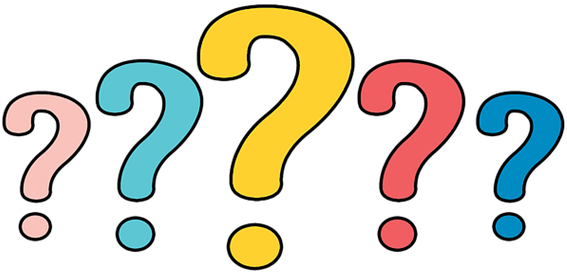 Susan Osterhaus, Texas School for the Blind and Visually ImpairedDr. Tina Herzberg, University of South Carolina UpstateSara Larkin, Iowa Educational Services for the Blind and Visually Impaired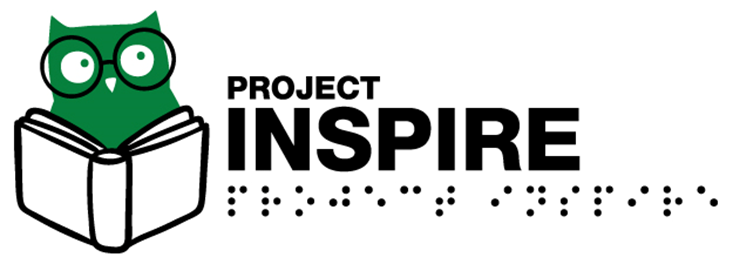 Slide 2: Overview of Project INSPIREU.S. Department of Education grant funded projectProvides:Professional development for teachers of students with visual impairmentsExtra-curricular programming supporting the use of STEM braille codes by students in both math and science.Years 1 – 3 Nemeth CodeYears 4 – 5 Some Nemeth Code, but mostly UEB TechnicalSlide 3: Nemeth in a BoxThe use of puzzles and hands-on learning experiences increase conceptual knowledge of mathematical concepts.However, little is known about the impact of students’ learning of Nemeth code and mathematical concepts using problem-based learning methods, especially in an online learning environment.Slide 4: Data Collected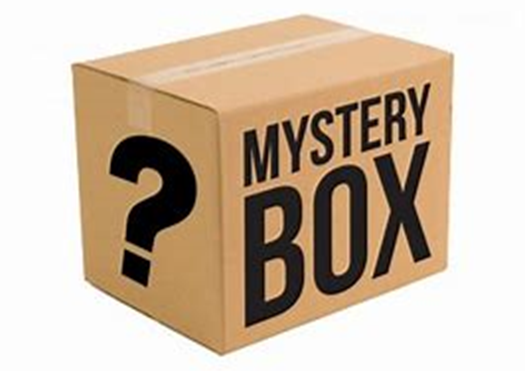 Pre- and post-testField notesPre- and post teacher surveyPre- and post student surveySlide 5: Targeted Symbols and Math Concepts – Lessons 1-3Lesson 1 – fractions, mixed numbers, less than or equal to, greater than or equal to, and not equal toLesson 2 – decimal, percent, dollar sign, cent sign, and approximately equal toLesson 3 – parentheses, negative sign, order of operations, and absolute value (vertical bars)Slide 6: Targeted Symbols and Math Concepts – Lessons 4-6Lesson 4 – math and science-related tables, coordinate pairs, and the mathematical commaLesson 5 – exponents and degrees, including the superscript indicator, baseline indicator, hollow dotLesson 6 – principal square rootsSlide 7: What Is The Question from Week 1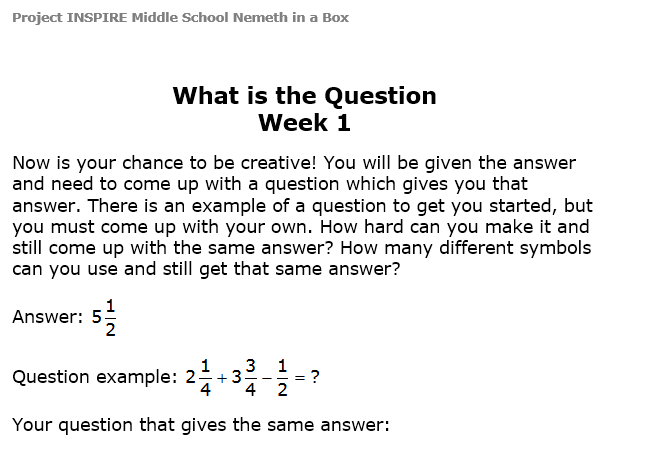 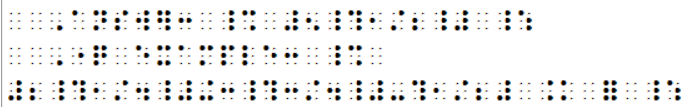 Slide 8: Which One Doesn’t Belong from Week 2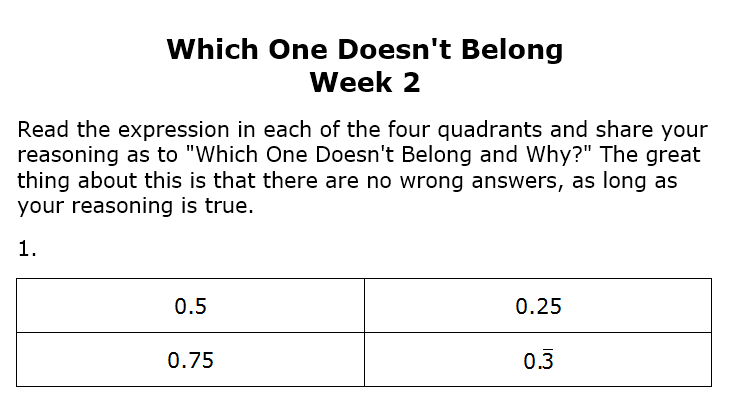 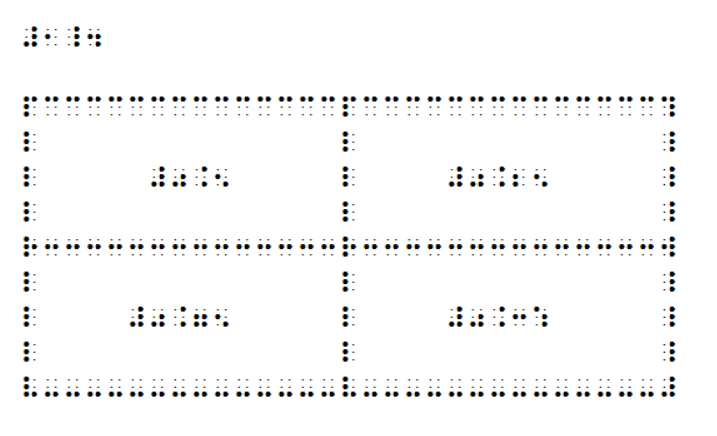 Slide 9: What is Wrong from Week 3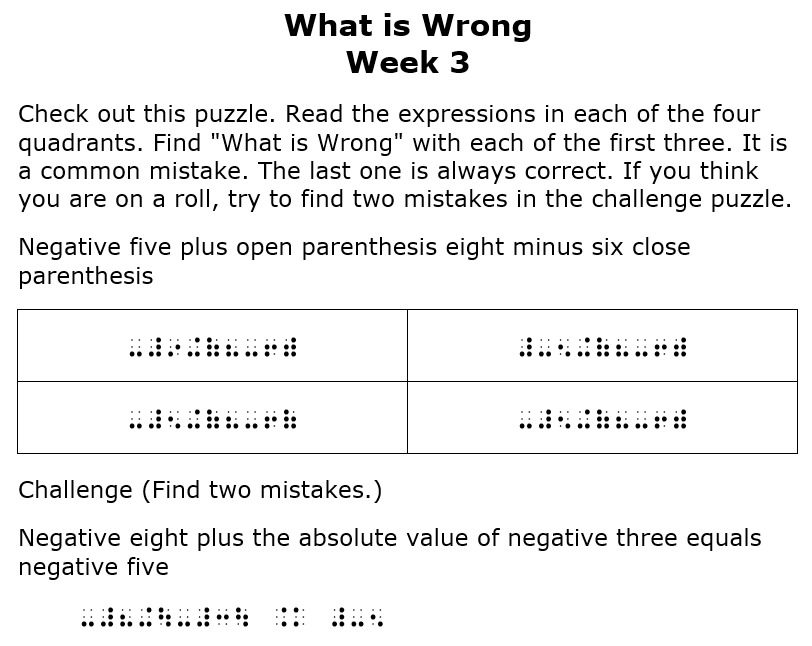 Slide 10: Boggle from Week 4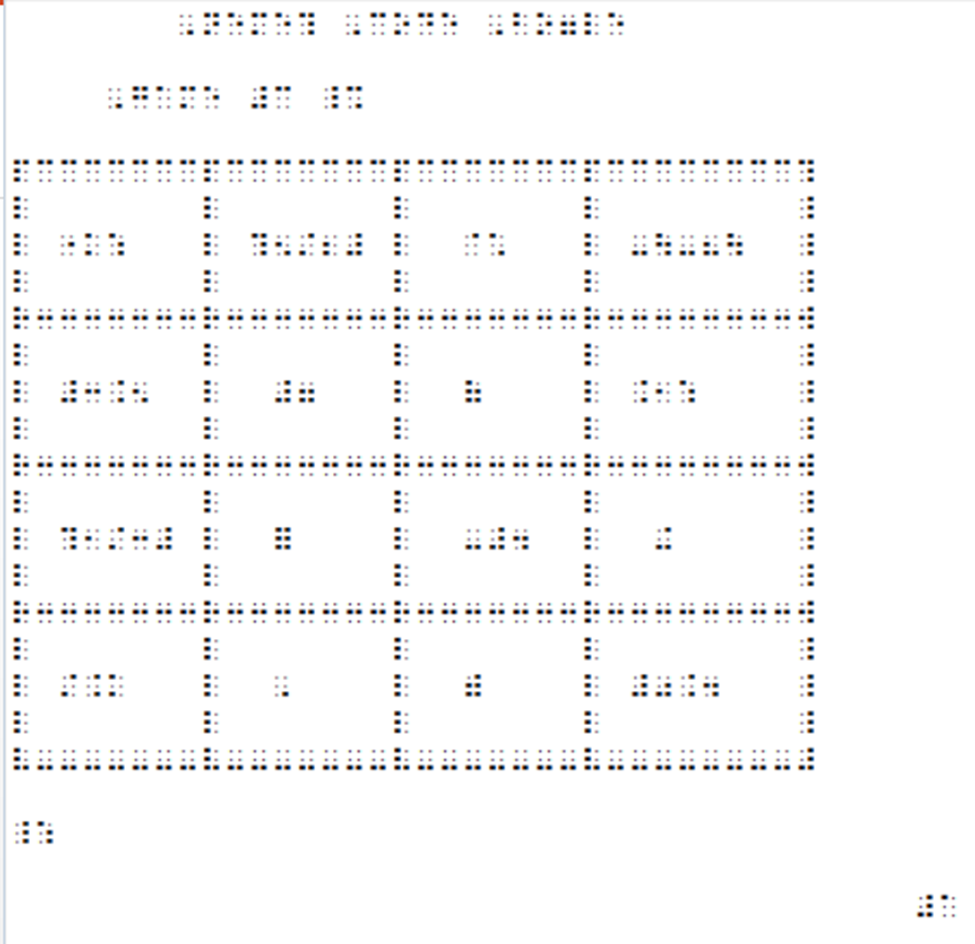 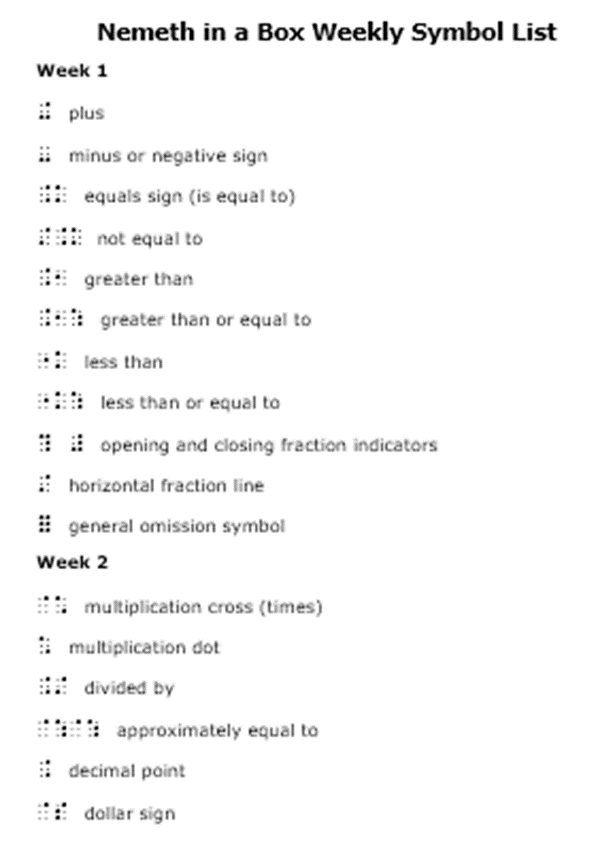 Slide 11: Maze from Week 5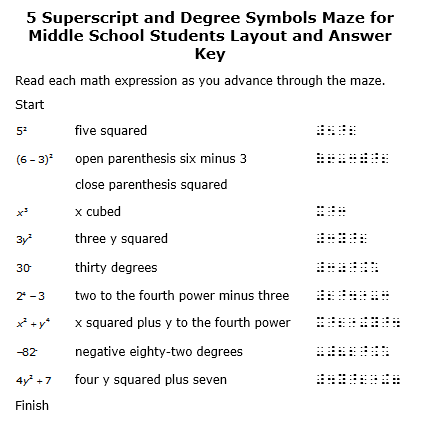 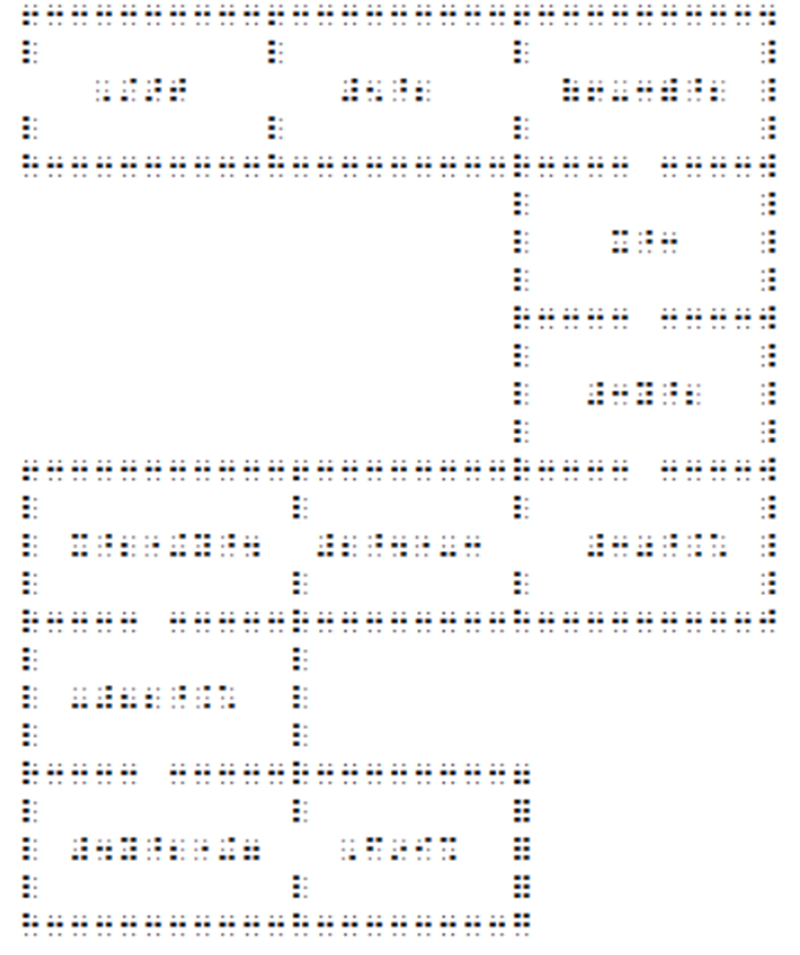 Slide 12: Bingo from Week 6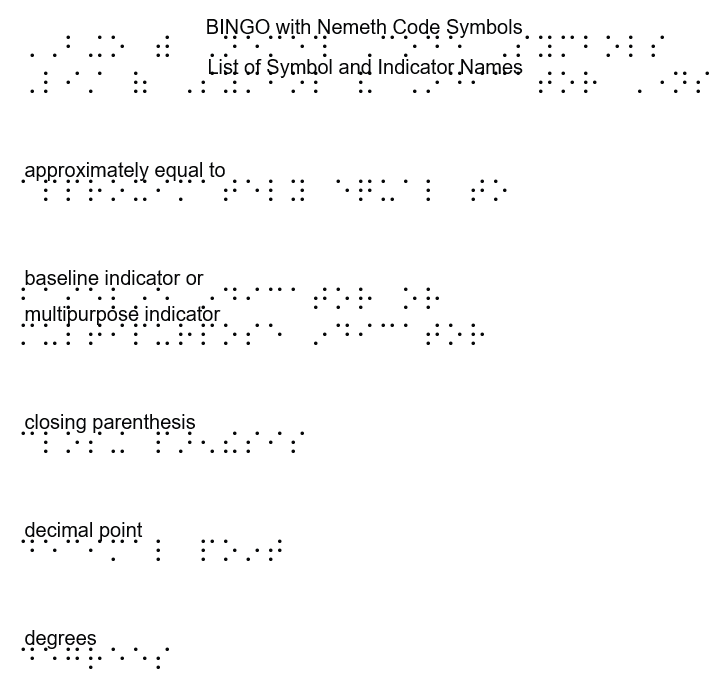 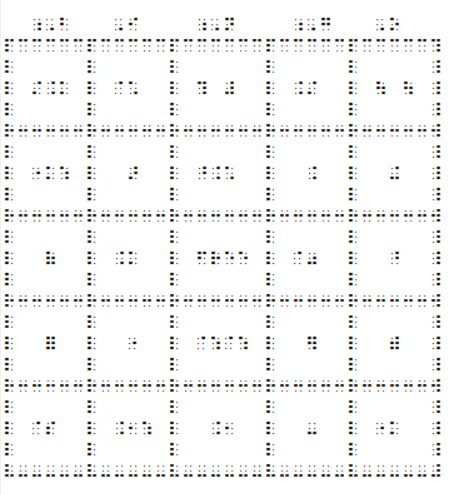 Slide 13 Jeopardy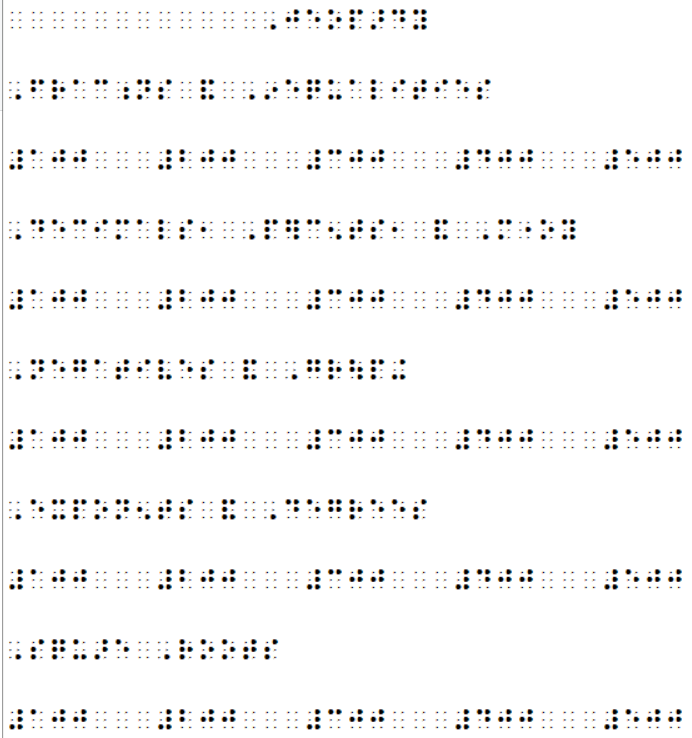 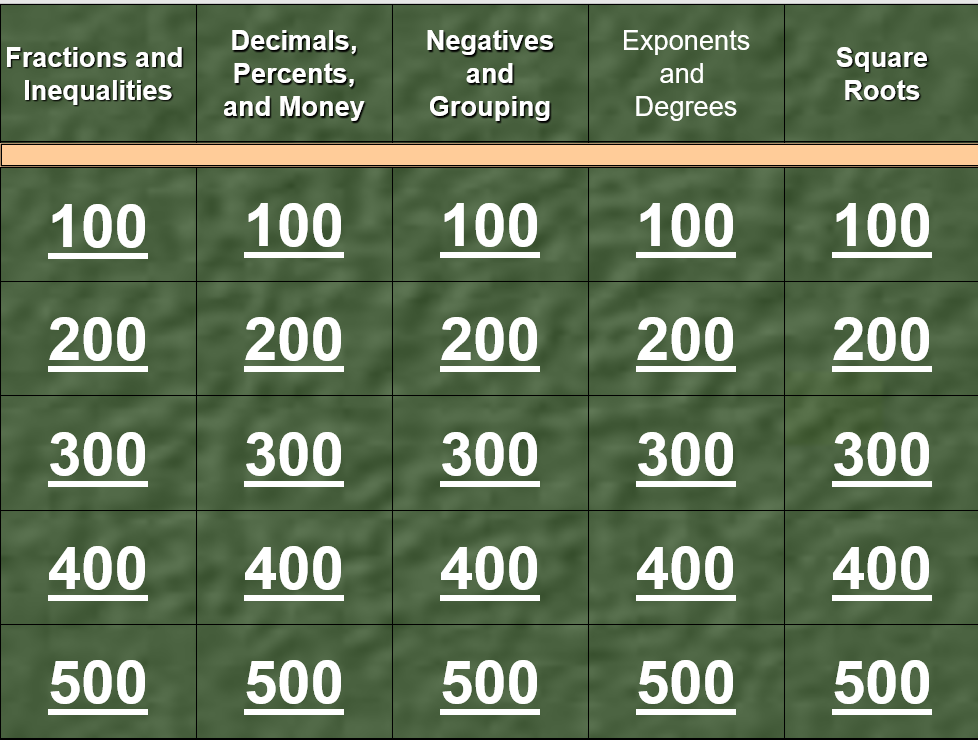 Slide 14: Spring 2021Twelve students successfully completed Nemeth in a Box.Scores for the completers on the 14-item reading pretest ranged from 0-13 with an average of 7.2.Scores on the reading posttest ranged from 3-14 with an average of 11.7.Of the 12 completers, 11 successfully demonstrated competency by scoring 75% or higher (at least 11 out of 14) on the posttest.Slide 15: Survey ResultsAll students indicated that they would like to participate in another Nemeth in a Box program or other events Project INSPIRE might offer.They also indicated that they would recommend the Nemeth in a Box program to other students.Slide 16: In Their Words – What They Liked BestBoggleI liked getting to know new people and play the math games.Getting to know some of my blind peers from around the countryI enjoyed most though, is the puzzle, "Which one Doesn't Belong." I enjoyed this because I got to give out my own opinion on which one I thought was different, and I also got to listen to other's opinions and choices.Slide 17: More About What They LikedI really enjoyed working as a team and figuring out the problems. And the games!I enjoyed the “What is the Question” most. I liked connecting with other people that I can relate to the most.EverythingI enjoy the fact that I learned a lot more [Nemeth] symbols while still having fun.The teachers and gamesSlide 18: Summer 2021Student feedback was very positive.Data analysis is continuing.Slide 19: Just in Time…Many students with visual impairments did not have accessible materials during COVID-19 in order to fully participate in the general education curriculum (Rosenblum et. al, 2020; Rosenblum et. al, 2021).Many students with visual impairments also missed opportunities to be around their same age peers (Rosenblum et. al, 2020; Rosenblum et. al, 2021).However, with Nemeth in the Box, students had…High-quality, accessible materialsExpert teachersOpportunities to socialize with peersLearning within Expanded Core CurriculumSlide 20: What Is Next?Spring and Summer 2022Nemeth in a Box for middle school studentsUEB Technical in a Box for middle school studentsMission INSPIREEarly 2023Nemeth in a Box for high school students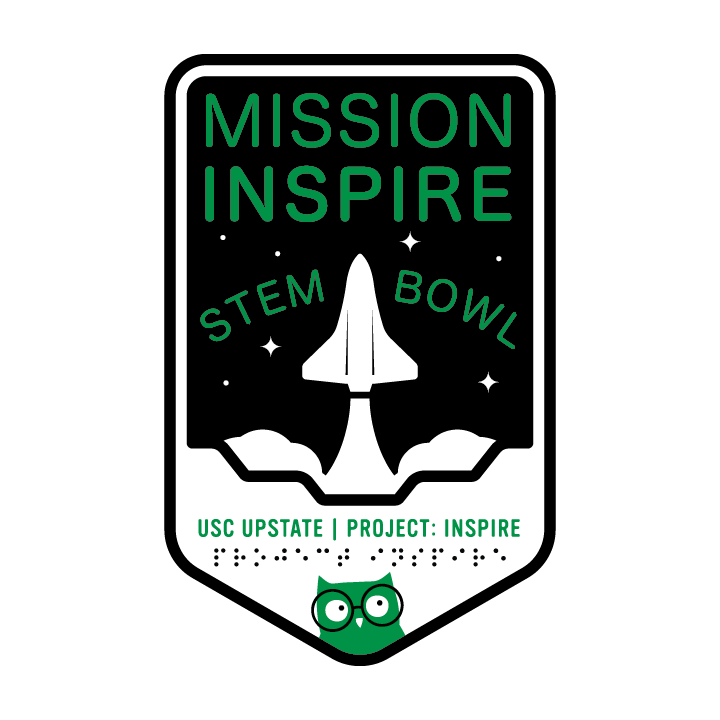 Slide 21: What about the Teachers and Paraprofessionals?Fall 2021 – not too late!Geometry and Tactile Graphics for Students in Grades 3 to 8 [repeat from summer 2021]Nemeth Code Symbols Used in the Middle Grades and Strategies for Supporting Math Learning [NEW]Spring/Summer 2022Nemeth Code Symbols Used in the Middle Grades and Strategies for Supporting Math Learning [repeat from fall]Nemeth Code Symbols Used in High School and Strategies for Supporting Math Learning [NEW]Slide 22: Sharing TogetherWeekly “Happy Hour” sessionsSign up for fall courses at https://uofsc.co1.qualtrics.com/jfe/form/SV_6x2pcyohIBLfKsKPosting of free self-paced courses at https://www.pathstoliteracy.org/resources/project-inspire-free-self-paced-courses-increase-stem-potential-individuals-who-readEmail list to learn about upcoming opportunities https://uofsc.co1.qualtrics.com/jfe/form/SV_8wzwsiIDiLX6mB7Slide 23: Contact Information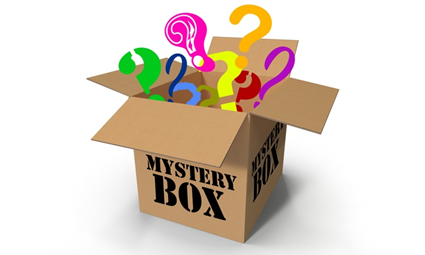 Thank you for your kind attention.Now it’s time for questions.For more information, contactTina Herzberg at herzberg@uscupstate.eduSusan Osterhaus at osterhauss@tsbvi.eduSara Larkin at sara.larkin@iaedb.org 